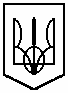 Комунальний   заклад   освіти«Спеціалізована   середня   загальноосвітня   школа  №142еколого-економічного   профілю»Дніпровської  міської   радиПРОТОКОЛ Засідання предметної методичної комісії  вчителів природничо-математичного профілю09.01.2019                                                                                                          № 3Порядок денний:Круглий стіл «Інтегрування олімпійської філософії у навчання та виховання учнів»Виступаючи: Безсмольна К.Г., Бодрова В.В.Обговорення результатів семестрових контрольних робіт, та моніторингового дослідження якості математичної освіти учнів 7-8 класівВиступає керівник ПМК Бодрова В.В.Обговорення передового педагогічного досвідуВиступає: Владова Л.С.Звіт з теми самоосвіти  Петлюри Г.В., Савенко І.В.Обговорення питання організації підготовки учнів до ДПА та ЗНОЗатвердження календарного планування на ІІ семестр.Слухали:Вчителя математики Безсмольну К.Г., яка розкрила питання, як саме відбувається інтегрування олімпійської філософії у навчальний та виховний процес.Керівника ПМК Бодрову В.В., яка повідомила присутнім про результати моніторингового дослідження якості математичної освіти серед учнів 7-8 класів та ознайомила із результатами семестрових контрольних робіт; наголосила на початок якісної підготовки учнів до проведення ДПА та ЗНО та затвердила календарне планування на ІІ семестр.Вчителя математики Владову Л.С., яка ознайомила присутніх із статтею І.Д.Беха «Педагогічне ставлення до вихованця як розвиненої особистості»Вчителя біології Петлюру Г.В., яка звітувала з теми самоосвіти «Творчі завдання на уроках біології, як засіб формування ключових компетентностей учнів»Вчителя хімії Савенко І.В., яка звітувала з теми самоосвіти «STEM-освіта в рамках ПДТ «Ерудит»».Ухвалили: Інформацію вчителів Безсмольної К.Г, Владової Л.С., Петлюри Г.В. та Савенко І.В. прийняти до уваги;Посилити підготовку учнів до проведення ДПА та ЗНО;Поставити на контроль питання систематичної перевірки домашнього завдання та повторення навчального матеріалу;Продовжувати роботу по ознайомленню з передовим педагогічним досвідомКалендарне плануванням на ІІ семестр.Секретар   							Безсмольна К.Г.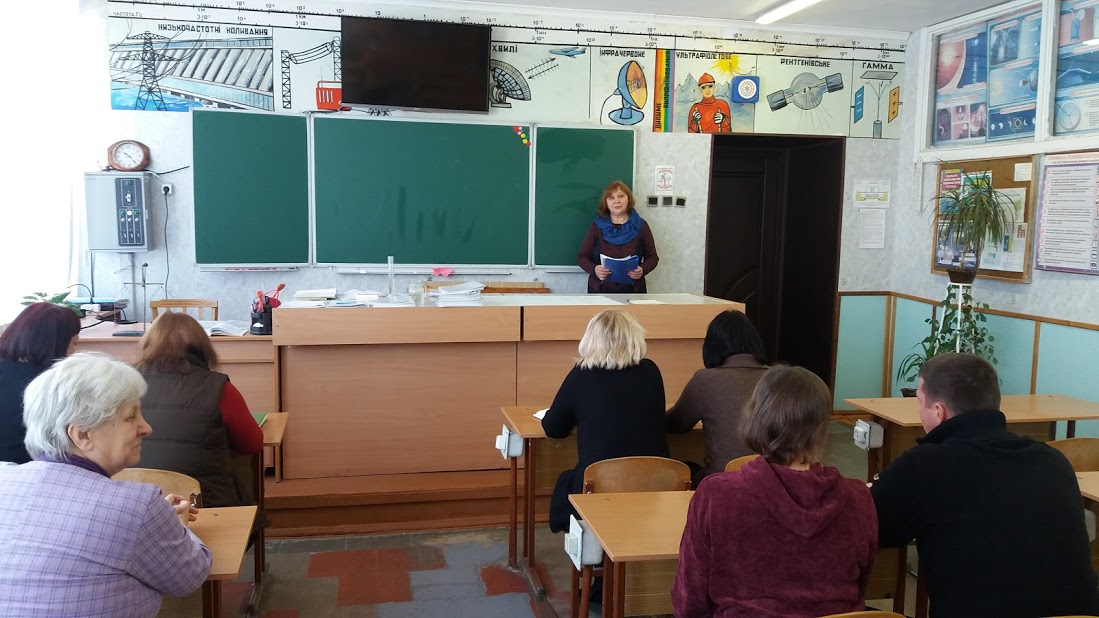 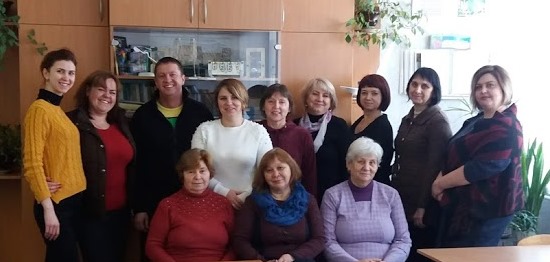 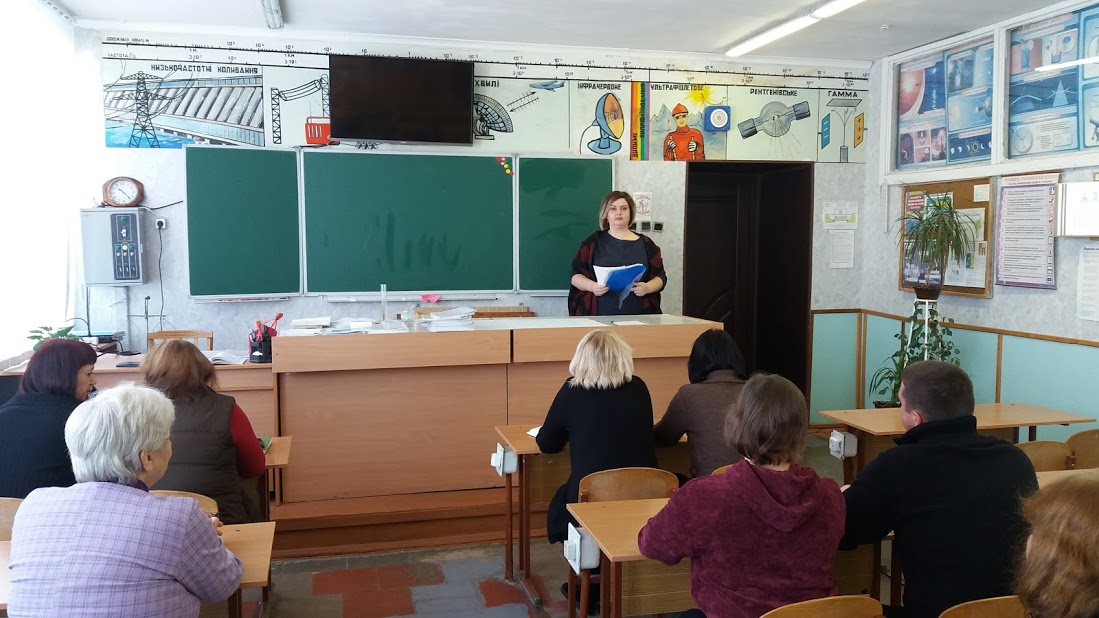 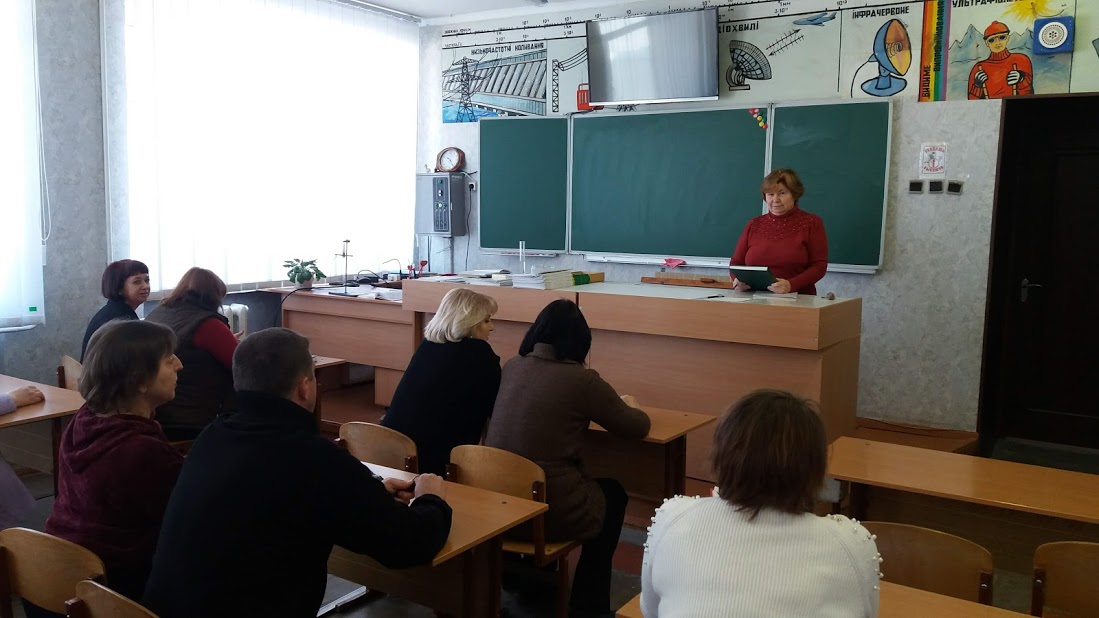 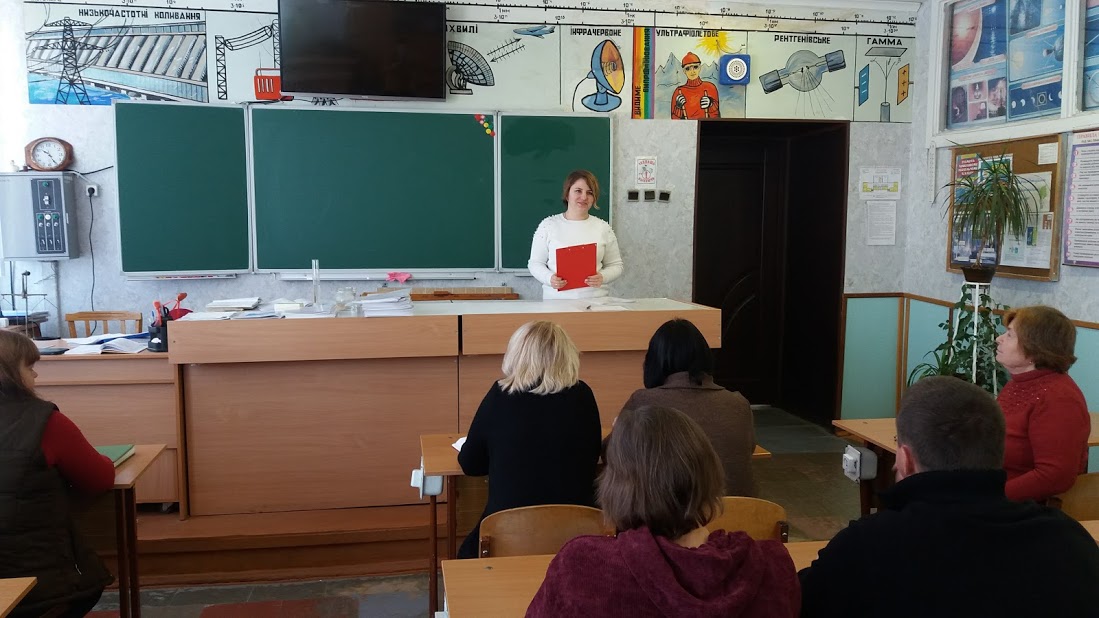 